МИНИСТЕРСТВО ОБРАЗОВАНИЯ И НАУКИ РФФедеральное государственное бюджетное образовательное учреждение высшего образования«МОСКОВСКИЙ АВИАЦИОННЫЙ ИНСТИТУТ(национальный исследовательский университет)»Ступинский филиал МАИКафедра«Технология и автоматизация обработки материалов»КУРСОВОЙ ПРОЕКТпо дисциплине «Детали машин и основы конструирования»«Проектирование привода конвейера»Ступино 2021МИНИСТЕРСТВО ОБРАЗОВАНИЯ И НАУКИ РОССИЙСКОЙ ФЕДЕРАЦИИФедеральное государственное бюджетное образовательное учреждение высшего профессионального образования«МОСКОВСКИЙ АВИАЦИОННЫЙ ИНСТИТУТ(национальный исследовательский университет)»Ступинский филиал МАИКафедра «Технология и автоматизация обработки материалов»УТВЕРЖДАЮ:Заведующий кафедрой   _ТАОМ________________  _А.В. Овчинников_											(И.О.Фамилия)        «27» декабря 2021 г.З А Д А Н И Е на курсовой проект по дисциплине«Детали машин и основы конструирования»Исходные данные к проекту (в том числе, указать проектную и технологическую документацию и основную литературу):Перечень подлежащих разработке вопросов:Перечень графического материала:Срок сдачи студентом законченного проекта руководителю: «___» декабря 2021 г.Дата выдачи задания: «24» декабря 2021 г.Руководитель __________________/Поляков О.А./Подпись студента __________________/Сорокин Н.М./ВВЕДЕНИЕЦелью данного проекта является проектирование червячного редуктора. Такой тип редуктора повышает или понижает скорость вращения и усилия вала двигателя, используя червячную передачу. Ведущее звено червячной передачи в большинстве случаев – червяк, а ведомое – червячное колесо. Обратная передача невозможна т.к. КПД червячного редуктора в совокупности с передаточным отношением вызывают самоторможение редуктора. Угол скрещивания валов червяка и червячного колеса обычно равен 90 градусов.Червячный редуктор имеет ряд преимуществ: 1) Т.к. входной и выходной валы соединяются, такой привод удобно устанавливать непосредственно в машине, он занимает минимум места и при необходимости быстро меняется; 2) Червячныемеханизмы позиционируются, как относительно недорогие и простые в эксплуатации установки; 3) Возможность использовать  червячные редукторы в условиях где требуется повышенная бесшумность работы механизма; 4) Передаточные числа могут достигать 1:110, т.е. червячная передача характеризуется высоким потенциалом крутящего момента и  понижения частоты вращения, это значительно отличает от цилиндрических механизмов, т.к. для получения таких передаточных чисел цилиндрический редуктор должен иметь три ступени, а с позиции червячного редуктора достаточно одной ступени.Из недостатков можно отметить: 1) В описание червячного редуктора был, затронут вопрос самоторможения, это явление перестает быть преимуществом в ситуациях, когда важно вращать вал, не включая непосредственно редуктор; 2) Люфт выходного вала – это явление характерно для всех модификаций редукторов. В случае с червячной передачей этот фактор увеличивается в процессе износа; 3) При сравнение червячного и цилиндрического редукторов, процент КПД первого заметно меньше второго. Это происходит из-за увеличения показателей передаточных отношений, что является причиной потери энергии. КПД модели Ч-80 равен 58%, процент потерь составляет 42%.1. РАСЧЕТ КИНЕМАТИЧЕСКОЙ СХЕМЫ РЕДУКТОРА1.1 Подбор электродвигателяПотребляемая мощность привода (мощность на выходе):где Ft – окружное усилие на барабане [кг];υ– скорость ленты конвейера [м/с].КПД отдельных звеньев кинематической цепи в соответствии с [1, табл. 1.1] принимаем:– КПД червячной передачи; – КПД муфты;=0,99 – КПД опор.Общий КПД привода:Потребляемая мощность электродвигателя:Частота вращения приводного вала:где – диаметр звезды [мм].Значение передаточного числа передачи согласно [1, табл. 1.2] принимаем: – передаточное число ступени.Частота вращения вала электродвигателя:В соответствии с [1, табл. 18.36] по полученным данным подбираем электродвигатель 100L4/1430с мощностью Р = 4 кВт и синхронной частотой n = 1430об/мин.Общее передаточное число привода:1.2 Разбивка общего передаточного отношения по ступенямОбщее передаточное отношение привода будет равно передаточному числу ступени редуктора.1.3 Определение частот вращения и вращающих моментов валовЧастота вращения вала ступени:[об/мин]Частота вращения быстроходного вала:[об/мин]Вращающий момент на приводном валу (на выходе):Вращающий момент на быстроходном валу:2. РАСЧЕТ ЧЕРВЯЧНОЙ ПЕРЕДАЧИ2.1.1. Выбор материала и термической обработкиМатериалом для червяка согласно [1, табл. 2.1] выбираем сталь 40Х, вариант термической обработки II: улучшение и закалка ТВЧ, HRC45…50, , витки шлифованы и полированы.Так как выбор материала связан со скоростью скольжения, определяют предварительно ожидаемую скорость скольжения.Угловая скорость червяка:Ожидаемая скорость скольжения:(2.2) Так как vs ≤ 5 м/с, материал колеса относится ко II группе материалов:безоловянные бронзы и латуни [1, стр. 26]. В соответствии с[1, табл. 2.10] выбираем материал Бр.АЖ9-4, способ отливки в металлическую форму. Механические характеристики: σв = 400 МПа, σт = 200 МПа.2.1.2. Допускаемые напряженияДопускаемое контактное напряжение:		(1.9)где [σ]Н0 – исходное допускаемое контактное напряжение. Для червяков при твердости ≥ HRC45 [σ]Н0 = 300 МПа.Допускаемое напряжение изгиба:		(2.0)где  KFL – коэффициент долговечности;[σ]F0 – исходное допускаемое напряжение изгиба [МПа];N – общее число циклов перемены напряжений.	(2.1)где Lh = 24000 ч – общее время работы передачи [ч].Коэффициент долговечности:Исходное допускаемое напряжение изгиба:(2.3)Допускаемое напряжение изгиба:2.1.3. Межосевое расстояние:Межосевое расстояние передачи:В соответствии с [1, стр.28] округляем межосевое расстояние в большую сторону до целого числа:2.1.4. Подбор основных параметров передачи:Так как U<30, 	число витков червяка принимаем Z1 = 2 согласно [1, стр.28].Число зубьев колеса:Округляя полученное значение, принимаем Z2 = 44.Предварительные значения модуля передачи:Ближайшее стандартное значение согласно [1,табл.2.11]: m = 5 [мм].Предварительное значение относительного диаметра червяка:Минимальное допустимое значение q из условия жесткости червяка:Полученное значение q>qmin и совпадает со стандартным значением согласно [1, табл.2.11], принимаем относительный коэффициент диаметра червяка q = 20.Коэффициент смещения:Фактическое передаточное число:Отклонение передаточного числа от заданного:2.1.5. Геометрические размеры червяка и колесаДиаметр делительный червяка:				(2.12)Диаметр вершин витков:			(2.13)Диаметр впадин:				(2.14)Длина нарезанной части червяка:		(2.15)Так как витки шлифуют, то окончательно:			 (2.16)Диаметр делительной окружности колеса:				(2.17)Диаметр окружности вершин зубьев:		(2.18)Диаметр колеса наибольший:Диаметр впадин:(2.20)Ширина венца:				(2.21)2.1.6. КПД передачиКоэффициент полезного действия червячной передачи:где p’ – приведенный угол тренияγ – угол подъема линии витка.В соответствии с [1, табл.2.12] для z1 = 2 и q = 20 угол подъема линии витка: γ = 5°43’.Угловая скорость червяка:Окружная скорость на червяке:	(2.23)Скорость скольжения в зацеплении:В соответствии с [1, табл.2.13] для vs = 7,453 м/с, интерполируя p’ = 1°28’.Коэффициент полезного действия червячной передачи:2.1.7. Cилы в зацепленииОкружная сила на колесе, равная осевой силе на червяке:Окружная сила на червяке, равная осевой силе на колесе:Радиальная сила:		(2.27)2.1.8. Тепловой расчетМощность на червяке:В соответствии с [1, табл. 2.14] при aw = 160 мм поверхность охлаждения корпуса: А = 0,54м2.Коэффициент теплоотдачи [1, стр. 31]: КТ = 9…17 Вт/(м2 ⋅ °С).Предположительно примем, что отвод теплоты будет происходить без искусственного охлаждения, тогда температура масла:Полученное значение является недопустимым, так как tраб> [t]раб =95°С, следовательно отвод теплоты будет происходить с вентилятором, тогда температура масла:где Ктв – коэффициент при обдуве вентилятором.Угловая скорость промежуточного вала:В соответствии с [1, стр.31] принимаем для 2пр = 149,750Ктв = 29 (интерполируя).Полученное значение является допустимым, так как tраб< [t]раб =95°С.2.1.9. Проверка тихоходной ступени в APM WinMachine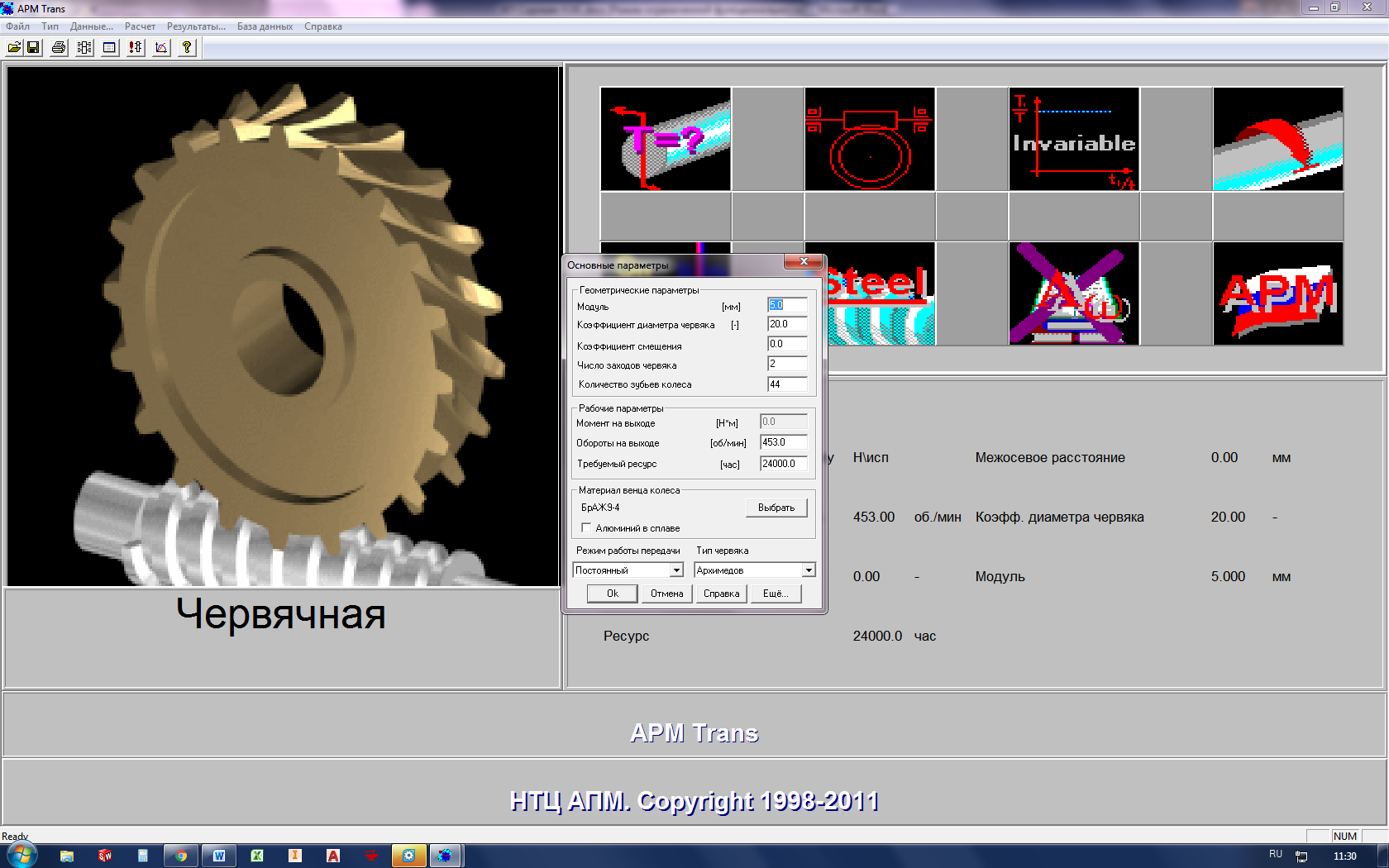 Рисунок 1-Исходные данные тихоходной ступени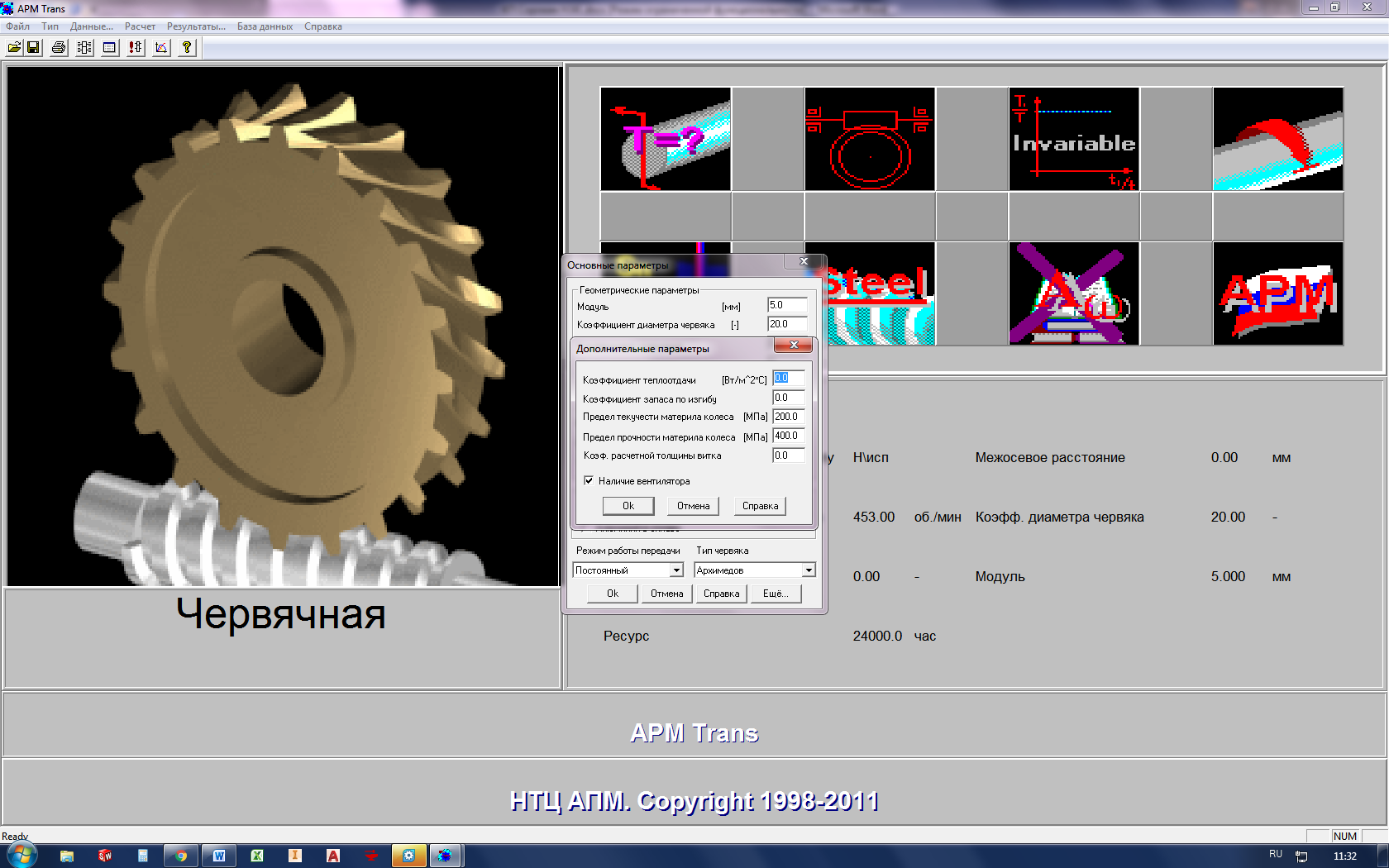 Рисунок 2- Исходные данные тихоходной ступени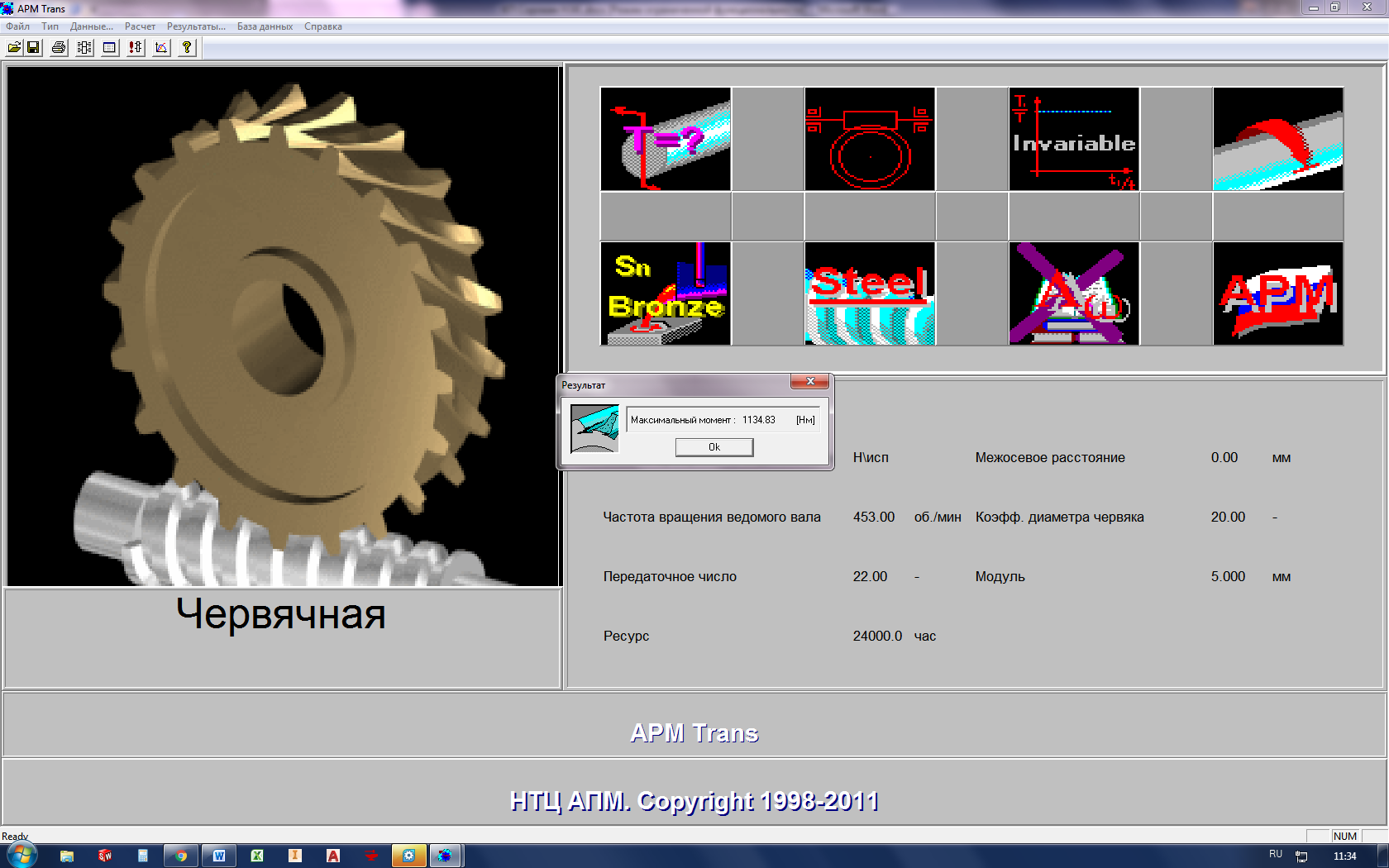 Рисунок 3- Максимальный момент Тmaxтихоходной ступениРасчетный момент T2Tменьше проверочного Тmax , следовательно, тихоходная ступень будет функционировать нормально.3.ЭСКИЗНОЕ ПРОЕКТИРОВАНИЕ3.1. Диаметры валовДиаметр выходного конца тихоходного вала:где [τ] – напряжение кручения [МПа].В соответствии с [3, стр.296] принимаем [τ] = 12 [МПа].Согласно [1, табл.18.1] и [1, табл.3.1] принимаем d =55 мм, t = 3, r = 3, f = 2, где:t – высота заплечика [мм];r – координата фаски подшипника [мм];f – размер фаски колеса [мм].Диаметр тихоходного вала в месте установки подшипника:Принимаем dп = 65 мм.Диаметр буртика для упора подшипника:Принимаем dбп = 75 мм.Диаметр колеса принимаем dк = 65 мм.Диаметр быстроходного вала:Конструктивно принимаем dк = 25 мм, t = 2,2, r = 2, f = 1.Диаметр быстроходного вала в месте установки подшипника:
Конструктивно необходимо принять dбп = 30 мм.Диаметр буртика для упора подшипника быстроходного вала:Принимаем dбб = 40 мм3.2. Расстояние между деталями передачНаибольшее расстояние между внешними поверхностями деталей передач тихоходной ступени:Минимальный зазор между колесом и корпусом:Округляя в большую сторону до целого числа, принимаем: а = 10 мм.Расстояние между дном корпуса и нижней внешней поверхностью червяка:3.3. Выбор типа и схемы установки подшипникаДля тихоходного ряда выбираемконические роликовые подшипники тип-7313.Схема установки: «враспор».Для быстроходного вала выбираем конические роликовые подшипники тип-7205.Схема установки: «враспор».4. Корпусные элементы.Выбираем разъёмное исполнение корпуса червячного редуктора.Толщина стенок корпуса:	(4.1)Принимаем: 	(4.2)Принимаем: Внутренние литейные радиусы:	(4.3)Внешние литейные радиусы:	(4.4)Внутренние литейные радиусы:Внешние литейные радиусы:Высота приливов:	(4.5)Диаметр винтов крепления корпуса в раме или плите:Согласно [1, стр. 148, табл. 9.3] принимаем диаметр винтов , а количество винтов Толщина фланца для крепления редуктора к плите или раме:	(4.6)Принимаем: Ширина фланца крепления редуктора к плите или раме:	(4.7)Принимаем: Расстояние от оси болта до стенки корпуса:	(4.8)Принимаем: Диаметр крепежных винтов крышек:Принимаем диаметр винтов для крепления боковых крышек исходя из [1, стр. 146, табл. 9.2]Толщина стального листа крышки люка:	(4.9)Принимаем: Диаметр винтов для крепления крышки люка:Принимаем: СПИСОК ЛИТЕРАТУРЫДунаев, П. Ф. Детали машин. Курсовое проектирование: Учеб. пособие для машиностроит. спец. техникумов/ П. Ф. Дунаев, О. П. Леликов. – М.: Высш. шк., 1984. – 336 с.2. Чернавский С. А. Проектирование механических передач: Учебно-справочное пособие для вузов / С. А. Чернавский [и др.]. – 5-е изд., перераб. и доп. – М.: Машиностроение, 1984. – 560 с.3. Иванов М.Н. Детали машин: Учеб. для студентов вузов/ Под ред. В.А. Финогенова/ М.Н. Иванов – 6-е изд., перераб. – Высш. шк., 2000. - 383 с.ПРИЛОЖЕНИЕ АСпроектировать привод цепного конвейера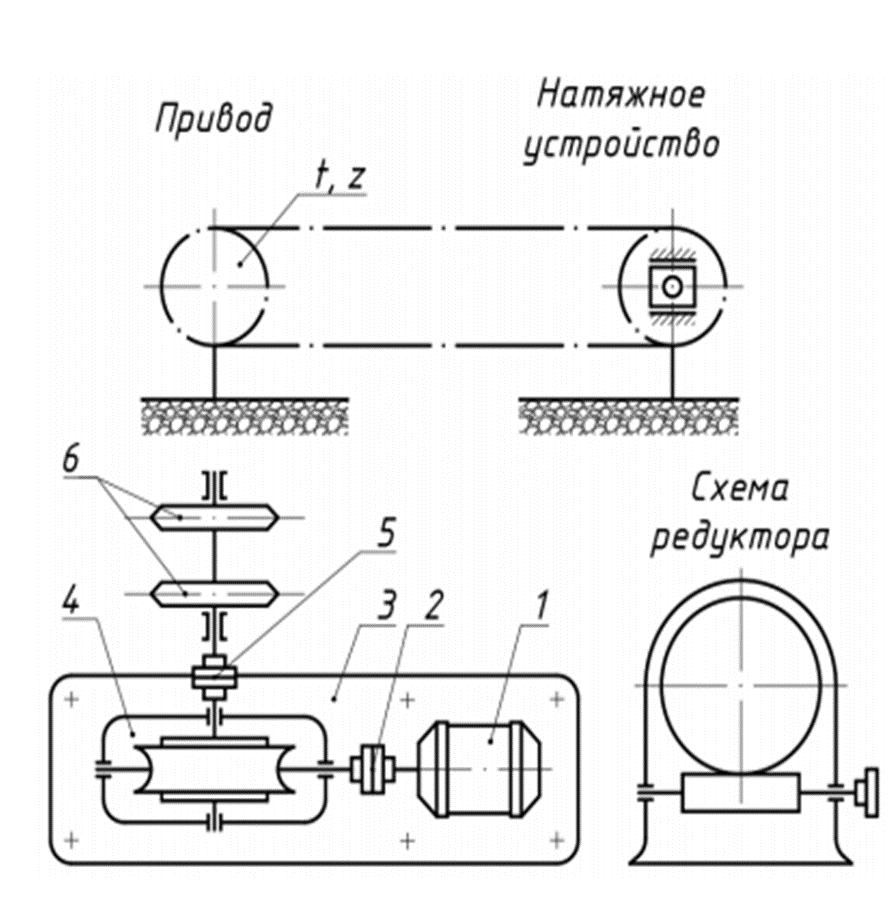 1. Электродвигатель. 2. Муфта упругая.3. Рама (плита).4. Редуктор червячный.5. Муфта упруго-предохранительная.6. Звёздочки тяговые (t –шаг, z –число зубьев). Студент:Студент:__________________________Сорокин Н.М.Группа:Группа:ТСО-302Б-19ТСО-302Б-19Руководитель:Руководитель:__________________________Поляков О.А.Оценка______________Дата защиты: «27» декабря 2021 годаДата защиты: «27» декабря 2021 годаСтудент:ТСО-302Б-19, Сорокин Никита Михайлович(№ группы, Ф.И.О.)Тема:«Проектирование привода конвейера»Кинематическая схема (Приложение А) состоящая из редуктора червячного, электродвигателя, муфты упругой, муфты упруго-предохранительной и барабана приводного. Параметры конвейера: Ft=260 кг – окружное усилие на барабане, v=1,2 м/c – скорость ленты конвейера, t=110 мм– шаг, z=10 –число зубьев. Дунаев П.Ф. «Детали машин. Курсовое проектирование», Курмаз Л.В. «Детали машин. Проектирование».   Рассчитать кинематическую схему редуктора, выбрать электродвигатель, рассчитать зубчатые передачи, спроектировать валы и произвести их проверку, подобрать подшипники, спроектировать корпусные детали, построить сборочный чертёж редуктора, составить спецификацию, выполнить деталировку.Файлы чертежей в электронном виде: сборочный чертёж, спецификация, деталировка. (1.1) (1.2)[об/мин](1.3)[об/мин](1.4)(1.5)(1.6)(1.7)(1.8)(2.2)(2.4)(2.5)(2.6)(2.7)(2.8)(2.9)(2.10)(2.11)(2.19)(2.22)(2.24)(2.25)(2.26)(2.28)(2.29)(2.30)(3.1)